ТЕРРИТОРИАЛЬНАЯ ИЗБИРАТЕЛЬНАЯ КОМИССИЯ ГОРОДА  ЗВЕРЕВО РОСТОВСКОЙ ОБЛАСТИВ соответствии с пунктом 8 статьи 50 Федерального закона 
от 12 июня 2002 года № 67-ФЗ «Об основных гарантиях избирательных прав и права на участие в референдуме граждан Российской Федерации», Территориальная избирательная комиссия г. Зверево Ростовской областиПОСТАНОВЛЯЕТ:Утвердить формы ведения организациями телерадиовещания, редакциями периодических печатных изданий, редакциями сетевых изданий отдельного учета объемов и стоимости бесплатного и платного эфирного времени, бесплатной и платной печатной площади, услуг по размещению предвыборных агитационных материалов в сетевых изданиях, предоставленных зарегистрированным кандидатам при проведении выборов  депутатов Зверевской городской Думы (приложения № 1-№ 3).Утвердить Разъяснения о порядке представления организациями телерадиовещания, редакциями периодических печатных изданий, редакциями сетевых изданий данных отдельного учета объемов и стоимости бесплатного и платного эфирного времени, бесплатной и платной печатной площади, услуг по размещению предвыборных агитационных материалов в сетевых изданиях, предоставленных зарегистрированным кандидатам при проведении выборов депутатов Зверевской городской Думы (приложение № 4).Признать утратившим силу постановление территориальной избирательной комиссии города Зверево от 23.06.2015г. № 217/1 «О формах и порядке ведения организациями, осуществляющими выпуск средств массовой информации, отдельного учета объемов и стоимости бесплатного и платного эфирного времени, бесплатной и платной печатной площади, предоставленных зарегистрированным кандидатам на выборах депутатов Зверевской городской Думы».Разместить настоящее постановление на официальном сайте 
территориальной избирательной комиссии города Зверево в информационно-телекоммуникационной сети "Интернет".Председатель комиссии                                                                С.В. МироненкоСекретарь комиссии                                                                  А.О. КузнецоваПОСТАНОВЛЕНИЕПОСТАНОВЛЕНИЕПОСТАНОВЛЕНИЕПОСТАНОВЛЕНИЕ 24 апреля 2017г. 24 апреля 2017г.№ 30-6№ 30-6г. Зверевог. Зверевог. Зверевог. ЗверевоО формах ведения организациями телерадиовещания, редакциями периодических печатных изданий и редакциями сетевых изданий отдельного учета объемов и стоимости эфирного времени, печатной площади, услуг по размещению предвыборных агитационных материалов в сетевых изданиях, предоставленных зарегистрированным кандидатам при проведении выборов депутатов Зверевской городской ДумыО формах ведения организациями телерадиовещания, редакциями периодических печатных изданий и редакциями сетевых изданий отдельного учета объемов и стоимости эфирного времени, печатной площади, услуг по размещению предвыборных агитационных материалов в сетевых изданиях, предоставленных зарегистрированным кандидатам при проведении выборов депутатов Зверевской городской Думы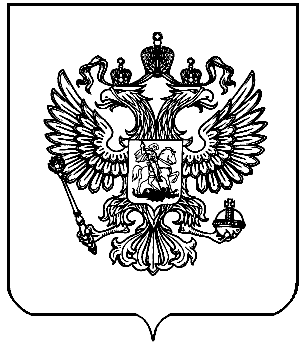 